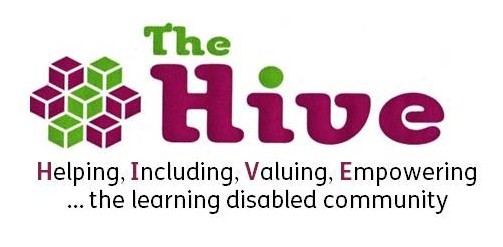 The Hive Drop-in VolunteerJob Role and Personal SpecificationVolunteer role: 	Support at The Hive Drop–in Responsible to: 	The Hive Volunteer Co-ordinator & Chief Executive OfficerHours:	One session at drop-in either weekly or fortnightly. About the Hive Drop inThe Hive is a small, local voluntary organisation whose aim is to support people with learning disabilities their families and carers in Bristol and South Gloucestershire. The Hive Drop-in is a drop-in centre based at 322 Two Mile Hill Road, Kingswood, Bristol. It is a fun, friendly and safe place for adults with learning disabilities to socialise. We provide a range of activities which people can either choose to be involved in or simply to attend and socialise with friends.  Volunteers and staff are there to provide support where needed.  There are many activities on hand namely a pool table, sensory room, Wii, Playstation, computers, TV room, games rooms as well as art and craft activities.Job RoleTo support individuals to access activitiesTo help facilitate arts, craft, quizzes, bingo and other games and activities To encourage independence and social skills amongst membersTo assist in the provision of refreshmentsHelp prepare for the session by attending 10 minutes early to set up activities and to remain at the end of the session to help tidy up. Personal SpecificationCommitment to helping others take control of their livesNon-judgemental attitudeWilling to challenge discrimination and prejudiceCommitment to equal opportunities practice i.e. challenging racism, sexism, ageism and disabilityCommitment to client confidentialityPatience, sense of humour, reliability, commitment, enthusiasmGood listening and verbal communication skills